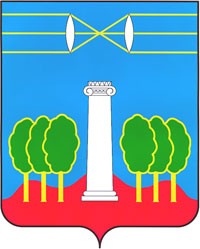 АДМИНИСТРАЦИЯГОРОДСКОГО ОКРУГА КРАСНОГОРСКМОСКОВСКОЙ ОБЛАСТИПОСТАНОВЛЕНИЕ10.10.2023 № 2328/10О внесении изменений в постановление администрации городского округа Красногорск от 18.07.2017 № 1631/7 «О Комиссии по предупреждению и ликвидации чрезвычайных ситуаций и обеспечению пожарной безопасности городского округа Красногорск»В соответствии с Федеральным Законом от 06.10.2003 № 131-ФЗ «Об общих принципах организации местного самоуправления в Российской Федерации», Уставом городского округа Красногорск и на основании Решения Совета депутатов городского округа Красногорск от 29.09.2022 № 790/60 «Об утверждении структуры администрации городского округа Красногорск Московской области», постановляю:1. Внести следующие изменения в постановление администрации городского округа Красногорск от 18.07.2017 № 1631/7 «О Комиссии по предупреждению и ликвидации чрезвычайных ситуаций и обеспечению пожарной безопасности городского округа Красногорск»:1.1. Изложить приложение № 2 в редакции приложения № 1 к настоящему постановлению.2. Признать утратившим силу п. 1.2. постановления администрации городского округа Красногорск от 19.01.2023 № 41/1 «О внесении изменений                               в постановление администрации городского округа Красногорск от 18.07.2017        № 1631/7 «О Комиссии по предупреждению и ликвидации чрезвычайных ситуаций и обеспечению пожарной безопасности городского округа Красногорск».3. Опубликовать постановление в газете «Красногорские вести»                           и разместить на официальном сайте администрации городского округа Красногорск в сети «Интернет».4. Контроль за исполнением настоящего постановления оставляю за собой.Глава городского округа Красногорск                                                   Д.В. ВолковПриложение № 1к постановлению администрациигородского округа Красногорскот _______________ № ________Состав Комиссиипо предупреждению и ликвидации чрезвычайных ситуацийи обеспечению пожарной безопасности городского округа КрасногорскПредседатель Комиссии:Волков Дмитрий ВладимировичГлава городского округа КрасногорскПервый заместитель председателя Комиссии:Бутенко Александр ВалериевичЗаместитель главы администрациигородского округаЗаместитель председателя   Комиссии:Аникин Александр ИвановичИ.о. начальника Красногорского пожарно-спасательного гарнизона(по согласованию)Члены Комиссии:Тимошина Наталья СергеевнаПервый заместитель главы администрации городского округа Горшкова Елена СергеевнаЗаместитель главы администрации городского округа Каменева Снежана АнатольевнаЗаместитель главы администрации городского округа Магомедов Тимур МаисовичЗаместитель главы администрации городского округа Ананкина Юлия АндреевнаИ.о. заместителя главы администрации городского округа Терентьева Вера СергеевнаЗаместитель главы администрации городского округаЗеленев Даниил ВадимовичЗаместитель главы администрации городского округаЗахарова Ольга ВладимировнаЗаместитель главы администрации - начальник правового управления администрации городского округаЧерныш Виталий ВячеславовичНачальник управления по безопасности и работе с потребительским рынком администрации городского округаПетров Сергей МихайловичНачальник отдела гражданской обороны, предупреждения и ликвидации чрезвычайных ситуаций управления по безопасности и работе с потребительским рынком администрации городского округаКриворот Сергей ДмитриевичДиректор МКУ «ЕДДС Красногорск»Ремпель Александр ЭдуардовичНачальник ОНД и ПР по городскому округу Красногорск УНД и ПР ГУ МЧС России по Московской области(по согласованию)Жуков Николай НиколаевичКузнецов Михаил МихайловичНачальник УМВД России по городскому округу  Красногорск(по согласованию)Начальник Территориального управления № 1 ГКУ МО «Мособлпожспас»(по согласованию)Секретарь комиссии:Смирнов Евгений ЛеонидовичГлавный эксперт отдела гражданской обороны, предупреждения и ликвидации чрезвычайных ситуаций управления по безопасности и работе с потребительским рынком администрации городского округа